4. Áreas específicas de descontento en la iglesia«La iglesia no atiende mis necesidades»El propósito supremo de la iglesia no es nuestra realización, sino la gloria de Dios.Busca el gozo verdadero al servir a otros.La iglesia ha decepcionado mis expectativas de  la comunión y el crecimientoOra, luego examina tu corazón y procura los pasos de acción apropiados.Recibe las bendiciones de Dios incluso si son diferentes a las que esperabas.Solo abandona una iglesia luego de haber orado y buscado el consejo de otros.No me agradan algunos miembros de la iglesiaOra por quienes no te agradan.Considera el amor de Dios por quienes son difíciles de amar. 5. Conclusión: Confía en Dios y no en las circunstancias.E-mail del profesor: Primera edición en español: 2019Copyright © 2019 por 9Marks para esta versión españolaSeminario Básico—Viviendo como una iglesia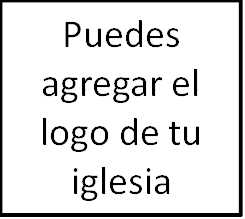 Clase 7: El descontento dentro de la iglesia1. Introducción¿De qué manera nuestra respuesta al descontento puede dañar la unidad en la iglesia?¿Cómo una buena respuesta al descontento puede fortalecer a la iglesia?Propósito de la clase:Considerar cómo podemos proteger y promover la unidad cuando encontramos descontento en la iglesia.Capacidad de la clase:Responder al descontento que proviene de acciones no pecaminosas por parte de otras personas en la iglesia. (Dentro de dos semanas abordaremos el pecado en la iglesia).Enfocarnos en el descontento en general.(La próxima semana abordaremos el descontento que proviene de no estar de acuerdo con los líderes de la iglesia).2. El fruto amargo que proviene de una pobre respuesta al descontentoEl descontento puede provocar quejas y murmuración«Haced todo sin murmuraciones y contiendas, para que seáis irreprensibles y sencillos, hijos de Dios sin mancha en medio de una generación maligna y perversa, en medio de la cual resplandecéis como luminares en el mundo».- Filipenses 2:14-15 El descontento puede provocar discordiaEl descontento nos distrae de lo que realmente importa3. Cómo abordar el descontentoLa clave: Entender cómo el evangelio transforma nuestra respuesta. Cuatro directrices para abordar el descontento:Ora por la misericordia de DiosExamina tus deseos; confiesa y arrepiéntete de aquellos que son pecaminosos«¿De dónde vienen las guerras y los pleitos entre vosotros? ¿No es de vuestras pasiones, las cuales combaten en vuestros miembros? Codicias, y no tenéis; matáis y ardéis de envidia, y no podéis alcanzar; combatís y lucháis».- Santiago 4:1-2aVe a los demás creyentes como Dios los ve a ellosOra por los demás y ámales en formas concretas. Considera cuánto valen las demás personas para Dios: «Nada hagáis por contienda o por vanagloria; antes bien con humildad, estimando cada uno a los demás como superiores a él mismo» (Filipenses 2:3).Habla . . . en amor.La manera en la que hablas acerca del descontento afectará si ese descontento crece o mengua.Sugerencias:Sigue los tres pasos anteriores antes de hablar con alguien acerca del descontento (por ejemplo, ora, examina tus deseos, ve a los demás con el amor de Dios).Deja que tus palabras sean constructivas, diseñadas para edificar.Reconoce tu responsabilidad como miembro de la iglesia.Habla públicamente contra una decisión propuesta solo cuando el tema esté claro en la Biblia y sea importante.